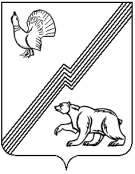 АДМИНИСТРАЦИЯ ГОРОДА ЮГОРСКАХанты-Мансийского автономного округа – Югры ПОСТАНОВЛЕНИЕот 06 июля 2020 года									            № 883Об утверждении Порядка проведенияанализа финансового состояния принципала,проверки достаточности, надежности и ликвидности обеспечения при предоставлениимуниципальной гарантии, а также мониторинга финансового состояния принципала, контроля за достаточностью, надежностью и ликвидностьюпредоставленного обеспечения после предоставления муниципальной  гарантии В соответствии со статьей 115.2 Бюджетного кодекса Российской Федерации:1. Утвердить  Порядок проведения анализа финансового состояния принципала, проверки достаточности, надежности и ликвидности обеспечения при предоставлении муниципальной гарантии, а также мониторинга финансового состояния принципала, контроля за достаточностью, надежностью и ликвидностью предоставленного обеспечения после предоставления муниципальной  гарантии согласно приложению.2. Опубликовать постановление в официальном печатном издании города Югорска                 и разместить на официальном сайте органов местного самоуправления города Югорска.3. Настоящее постановление вступает в силу после его официального опубликования. 4. Контроль за выполнением постановления возложить на директора департамента финансов администрации города Югорска И.Ю. Мальцеву. Исполняющий обязанностиглавы города Югорска                                                                                                       С.Д. ГолинПриложение к постановлениюадминистрации города Югорскаот 06 июля 2020 года № 883ПОРЯДОКПРОВЕДЕНИЯ АНАЛИЗА   ФИНАНСОВОГО СОСТОЯНИЯ ПРИНЦИПАЛА, ПРОВЕРКИ ДОСТАТОЧНОСТИ, НАДЕЖНОСТИ И ЛИКВИДНОСТИ ОБЕСПЕЧЕНИЯ ПРИ ПРЕДОСТАВЛЕНИИ МУНИЦИПАЛЬНОЙ ГАРАНТИИ, А ТАКЖЕ МОНИТОРИНГА ФИНАНСОВОГО СОСТОЯНИЯ ПРИНЦИПАЛА, КОНТРОЛЯ ЗА ДОСТАТОЧНОСТЬЮ, НАДЕЖНОСТЬЮ И ЛИКВИДНОСТЬЮ ПРЕДОСТАВЛЕННОГО ОБЕСПЕЧЕНИЯ ПОСЛЕ ПРЕДОСТАВЛЕНИЯ МУНИЦИПАЛЬНОЙ ГАРАНТИИ.Раздел I. Общее положения Настоящий порядок разработан в соответствии со статьями 115.2, 115.3 Бюджетного Кодекса Российской Федерации и определяет процедуру проведения анализа  финансового состояния принципала, проверки достаточности, надежности и ликвидности обеспечения при  предоставлении муниципальной гарантии, а также мониторинга финансового  состояния принципала,  контроля за достаточностью,  надежностью и ликвидностью предоставленного обеспечения после предоставления муниципальной гарантии  (далее - Порядок).Раздел II. Порядок анализа финансового состояния принципала при предоставлении муниципальной гарантии2.1. Анализ финансового состояния принципала осуществляется Департаментом  финансов администрации города Югорска  (далее - Депфин Югорска)  на основании данных бухгалтерской (финансовой) отчетности принципала. В случае отсутствия в бухгалтерской (финансовой) отчетности принципала сведений, необходимых для расчета показателя, указанного в подпункте 6 пункта 2.4 настоящего Порядка, расчет указанного показателя осуществляется на основании дополнительно представленных принципалом по запросу Депфина Югорска пояснений  к бухгалтерскому балансу в части недостающих сведений.2.2. Период, за который осуществляется анализ финансового состояния принципала (далее - анализируемый период), включает в себя:- последний отчетный период текущего года (последний отчетный период);- предыдущий финансовый год (2-й отчетный период);- год, предшествующий предыдущему финансовому году (1-й отчетный период).2.3. В случае если составление промежуточной бухгалтерской (финансовой) отчетности принципала в соответствии с законодательством Российской Федерации непредусмотрено, анализируемым периодом являются последние 3 финансовых года (являющиеся в этом случае соответственно 1-м, 2-м и последним отчетными периодами).В случае отсутствия по объективным причинам в бухгалтерской (финансовой) отчетности принципала данных за 1-й и (или) 2-й отчетный период (например, вследствие создания принципала в текущем или предыдущем финансовом году) анализ финансового состояния принципала осуществляется на основании данных 2-го и (или) последнего отчетных периодов соответственно, являющихся в данном случае анализируемыми периодами.2.4. При осуществлении анализа рассматриваются следующие показатели:1) стоимость чистых активов принципала (К1);2) коэффициент покрытия основных средств собственными средствами (К2);3) коэффициент текущей ликвидности (К3);4) рентабельность продаж (К4);5) норма чистой прибыли (К5);6) отношение суммы заемных средств (с учетом кредита или займа, привлекаемого               под муниципальную гарантию) и выданного принципалом обеспечения обязательств                       и платежей к собственным средствам (К6).2.5. В целях осуществления анализа финансового состояния принципала стоимость чистых активов принципала (К1) по состоянию на конец каждого отчетного периода определяется по данным раздела 3 отчета об изменениях капитала приложения 2 к приказу Министерства финансов Российской Федерации от 02.07.2010 № 66н «О формах бухгалтерской отчетности организаций либо, если предоставление указанного отчета в составе бухгалтерской (финансовой) отчетности не предусмотрено, по данным бухгалтерского баланса по формуле:К1 = совокупные активы (код строки бухгалтерскогобаланса 1600) - долгосрочные обязательства (код строкибухгалтерского баланса 1400) - краткосрочные обязательства(код строки бухгалтерского баланса 1500) + доходы будущихпериодов (код строки бухгалтерского баланса 1530).2.6. Финансовое состояние принципала признается неудовлетворительным (при этом дальнейший расчет показателей К2, К3, К4, К5 и К6 не осуществляется) в следующих случаях:1) по состоянию на конец 1-го и 2-го отчетных периодов стоимость чистых активов принципала (К1) составляла величину менее его уставного капитала и на конец последнего отчетного периода принципал не увеличил стоимость чистых активов до размера уставного капитала либо не уменьшил уставный капитал до величины чистых активов;2) по состоянию на конец последнего отчетного периода стоимость чистых активов принципала (К1) меньше определенного законодательством Российской Федерации минимального размера уставного капитала.2.7. При удовлетворительном результате анализа величины стоимости чистых активов принципала (К1), проведенного в соответствии с пунктом 2.5 настоящего Порядка, расчет финансовых показателей К2, К3, К4, К5 и К6 проводится в соответствии с приложением            1 к настоящему Порядку.Показатели К2, К3, К4 и К5 рассчитываются для каждого отчетного периода.Показатели К4 и К5 рассчитываются для всего анализируемого периода в целом.                 При этом показатели К4 и К5 не рассчитываются, если на момент проведения анализа с даты внесения в Единый государственный реестр юридических лиц записи о создании принципала прошло менее 1 года.Показатель К6 рассчитывается на конец последнего отчетного периода с учетом суммы муниципальной гарантии.При осуществлении анализа величина собственных средств принципала, используемая           в расчете показателей К2 и К6, рассчитывается по формуле:собственные средства принципала = собственный капитал (кодстроки бухгалтерского баланса 1300) + доходы будущихпериодов (код строки бухгалтерского баланса 1530).2.8. Оценка расчетных значений показателей заключается в их соотнесении                      со следующими допустимыми значениями (при этом расчетные значения коэффициентов               К2, К3, К4, К5 и К6 округляются до третьего знака после запятой):2.9. Вывод об удовлетворительном значении показателей К2, К3, К4 и К5                               в анализируемом периоде делается, если их расчетные значения в отчетных периодах имели допустимое значение на протяжении большей части анализируемого периода (для показателей К2 и К3 при этом используются средние за отчетный период значения, определяемые                         в соответствии с приложением 1 к настоящему Порядку).Вывод об удовлетворительном значении показателей К4 и К5 в анализируемом периоде делается также в случае, если их значения, рассчитанные для всего анализируемого периода, имеют допустимое значение.Вывод об удовлетворительном значении показателя К6 делается при его соответствии допустимым значениям.2.10. Финансовое состояние принципала признается удовлетворительным в случае удовлетворительного результата анализа величины стоимости чистых активов принципала (К1), проведенного в соответствии с пунктом 2.5 настоящего Порядка, при условии, что в отношении каждого из показателей К2, К3, К4 и К5 в соответствии с пунктами 2.8 и 2.9 настоящего Порядка сделан вывод о его удовлетворительном значении в анализируемом периоде,                         и значение показателя К6 является удовлетворительным.В иных случаях финансовое состояние принципала признается неудовлетворительным.2.11. В процессе анализа финансового состояния принципала Депфином  Югорска определяется минимальный объем (сумма) обеспечения исполнения обязательств принципала по удовлетворению регрессного требования гаранта к принципалу по муниципальной гарантии в зависимости от степени удовлетворительности финансового состояния принципала в порядке, установленном администрацией города Югорска.2.12. Результаты анализа финансового состояния принципала с указанием минимального объема (суммы) обеспечения исполнения обязательств принципала по удовлетворению регрессного требования гаранта к принципалу по муниципальной гарантии в зависимости                 от степени удовлетворительности финансового состояния принципала оформляются                       в соответствии с приложением  2   к настоящему Порядку в срок, не превышающий                          30 календарных дней со дня предоставления в Депфин  Югорска  документов, указанных                     в пункте 2.1 настоящего Порядка.Раздел III. Порядок проверки достаточности, надежности и ликвидности обеспечения, предоставляемого в соответствии с абзацем третьим пункта 1.1 статьи 115.2 Бюджетного кодекса Российской Федерации, при предоставлении муниципальной гарантии (далее также - проверка предоставляемого обеспечения, проверка)3.1. В ходе проверки предоставляемого обеспечения Депфином Югорска осуществляется:1) проверка предоставляемого обеспечения на соответствие требованиям, установленным абзацами третьим – шестым пункта 3 статьи 93.2 Бюджетного кодекса Российской Федерации;2) в зависимости от способа предоставленного обеспечения исполнения обязательств принципала по удовлетворению регрессного требования гаранта к принципалу                                     по муниципальной гарантии: а) проверка надежности банковской гарантии, поручительства юридических лиц; б) проверка рыночной стоимости и ликвидности передаваемого в залог имущества; 3) определение достаточности предоставляемого обеспечения с учетом минимального объема (суммы) обеспечения исполнения обязательств принципала по удовлетворению регрессного требования гаранта к принципалу по муниципальной гарантии в зависимости от степени удовлетворенности финансового состояния принципала.3.2.  Способы обеспечения исполнения обязательств принципала по удовлетворению регрессного требования гаранта к принципалу по муниципальной гарантии и требования                        к обеспечению устанавливаются Бюджетным кодексом Российской Федерации. 3.3. Для проведения проверки надежности банковской гарантии, поручительства юридических лиц используются данные, полученные по результатам оценки надежности банковской гарантии, поручительства, осуществленной согласно пункту 3 статьи 115.3 Бюджетного кодекса Российской Федерации в соответствии с абзацем восьмым пункта 3 статьи 93.2 Бюджетного кодекса Российской Федерации.3.4. Для проведения проверки рыночной стоимости и ликвидности передаваемого в залог имущества используются данные, полученные по результатам оценки его рыночной стоимости и ликвидности, осуществленной в соответствии с муниципальным правовым актом администрации города Югорска. 3.5. Для определения достаточности предоставляемого обеспечения учитывается минимальный объем (сумма) обеспечения исполнения обязательств принципала                           по удовлетворению регрессного требования гаранта к принципалу по муниципальной гарантии в зависимости от степени удовлетворенности финансового состояния принципала, определенный в соответствии с пунктом 4 статьи 115.3 Бюджетного кодекса Российской Федерации в порядке, установленном муниципальным правовым актом  администрации города Югорска.3.6. По результатам осуществления проверки предоставляемое обеспечение признается достаточным и имеющим высокую степень надежности (ликвидности) при одновременном соблюдении следующих условий:1) предоставляемое обеспечение соответствует требованиям, установленным абзацами третьим – шестым пункта 3 статьи 93.2 Бюджетного кодекса Российской Федерации;2) обеспечение предоставлено в достаточном объеме, то есть не ниже минимального объема (суммы) обеспечения исполнения обязательств принципала по удовлетворению регрессного требования гаранта к принципалу по муниципальной гарантии в зависимости                 от степени удовлетворенности финансового состояния принципала.3.7. Результаты проверки оформляются в соответствии с приложением 3 к настоящему Порядку в срок, не превышающий 30 календарных дней со дня предоставления в Депфин  города Югорска  документов, подтверждающих предоставление обеспечения исполнения обязательств принципала по удовлетворению регрессного требования гаранта к принципалу                  по муниципальной гарантии.Раздел IV. Порядок мониторинга финансового состояния принципала, контроля за достаточностью, надежностью и ликвидностью предоставленного обеспечения после предоставления муниципальной гарантии4.1. Мониторинг финансового состояния принципала, контроль за достаточностью, надежностью и ликвидностью предоставленного обеспечения после предоставления муниципальной гарантии (далее – мониторинг) осуществляется в соответствии c положениями разделов 2 и 3 настоящего Порядка ежегодно не позднее 2 квартала  начиная с года, следующим за годом предоставления муниципальной гарантии.4.2. Для обеспечения проведения мониторинга принципал обязан в срок,                                 не превышающий 30 календарных дней со дня получения запроса от  Депфина    Югорска, предоставить документы, необходимые для проведения соответствующего анализа и проверки:  бухгалтерскую (финансовую) отчетность принципала за последний отчетный период текущего года и предыдущий финансовый год;документы, подтверждающие предоставление обеспечения исполнения обязательств принципала по удовлетворению регрессного требования гаранта к принципалу                            по муниципальной гарантии, по состоянию на период проведения мониторинга.4.3. Результаты мониторинга оформляются в соответствии с приложением                                4 к настоящему Порядку. 4.4. Днем окончания мониторинга является день оформления его результатов. 4.5. При выявлении по результатам мониторинга недостаточности предоставленного обеспечения исполнения обязательств принципала по удовлетворению регрессного требования гаранта к принципалу или иного несоответствия предоставленного обеспечения требованиям, установленным Бюджетным кодексом Российской Федерации, гражданским законодательством Российской Федерации и (или) муниципальными правовыми актами администрации города Югорска  (в том числе в случае существенного ухудшения финансового состояния принципала, юридического лица, предоставившего в обеспечение исполнения обязательств принципала по удовлетворению регрессного требования гаранта к принципалу банковскую гарантию или поручительство, уменьшения рыночной стоимости предмета залога), принципал обязан в срок, не превышающий 30 календарных дней со дня окончания проведения мониторинга, осуществить замену обеспечения (полную или частичную) либо предоставить дополнительное обеспечение в целях приведения состава и общего объема (суммы) обеспечения в соответствие  установленным требованиям.РАСЧЕТ ФИНАНСОВЫХ ПОКАЗАТЕЛЕЙПримечания.1. В случае если при расчете показателя значение знаменателя в формуле оказывается равным нулю, его значение условно принимается равным 1 рублю.2. Используемые сокращения обозначают следующее:«н.п.» - на начало отчетного периода; «к.п.» - на конец отчетного периода.ЗАКЛЮЧЕНИЕпо результатам анализа финансового состояния принципалапри предоставлении муниципальной гарантии Анализ финансового состояния _______________________________________________________                                                                                 (наименование принципала, ИНН, ОГРН, дата внесения в ЕГРЮЛ записи о создании)___________________________________________________________________________________________________проведен за период___________________________________________________________________________________________________Результаты оценки финансового состояния принципала    --------------------------------    <1> На конец отчетного периода.    <2> Указаны средние за отчетный период значения.    <3>  На конец отчетного периода с учетом кредита или займа, привлекаемого под муниципальную гарантию. Заключение:______________________________________________________________________________________________________________________________________________________________________________________________________________________________________________________Дата                                                                                         _________________________________                                                                                                              (подпись, должность, Ф.И.О.)ЗАКЛЮЧЕНИЕпо результатам проверки достаточности, надежности и ликвидности обеспечения, предоставляемого в соответствии с абзацем третьим пункта 1.1 статьи 115.2 Бюджетного кодекса Российской Федерации, при предоставлении муниципальной гарантииПредоставляемое в соответствии с абзацем третьим пункта 1.1 статьи 115.2 Бюджетного кодекса Российской Федерации при предоставлении муниципальной гарантии _________________________________________________________________________________указывается наименование принципала_________________________________________________________________________________обеспечение в виде ________________________________________________________________                                      указывается способ предоставляемого обеспечения, реквизиты соответствующих договоров, свидетельств/выписок _________________________________________________________________________________из ЕГРН (если обеспечение предоставлено несколькими способами, указываются данные в отношении всех способов)признано достаточным/недостаточным и имеющим/не имеющим высокую степень надежности (ликвидности):(указать нужное)требованиям, установленным абзацами третьим - шестым пункта 3 статьи 93.2 Бюджетного кодекса Российской Федерации, обеспечение соответствует/не соответствует;(указать нужное)банковская гарантия, поручительство юридических лиц признана(о)/не признана(о), надежной(ым),  передаваемое в залог имущество  признано/ не признано ликвидным;(указать нужное)3) объем обеспечения является достаточным/ достаточным не является. (указать нужное)Дата                                                                                           _________________________________                                                                                                            (подпись, должность, Ф.И.О.)ЗАКЛЮЧЕНИЕо результатах мониторинга финансового состояния принципала,контроля за достаточностью, надежностью и ликвидностью предоставленного обеспечения после предоставления муниципальной гарантииМониторинг финансового состояния принципала  (наименование принципала)Финансовое состояние признано удовлетворительным/не удовлетворительным.(указать нужное)По результатам контроля за достаточностью, надежностью и ликвидностью предоставленного обеспечения в видеуказывается способ обеспечения, реквизиты соответствующих договоров, свидетельств/выписок  __________________________________________________________________________________                       из ЕГРН (если обеспечение предоставлено несколькими способами,  указываются данные в отношении всех способов)обеспечение признано достаточным/недостаточным и имеющим/не имеющим высокую степень надежности (ликвидности):(указать нужное)1) требованиям, установленным абзацами третьим - шестым пункта 3 статьи 93.2 Бюджетного кодекса Российской Федерации, обеспечение соответствует/не соответствует;(указать нужное)банковская гарантия, поручительство юридических лиц признана(о)/не признана(о), надежной(ым),  передаваемое в залог имущество  признано/ не признано ликвидным;(указать нужное)3) объем обеспечения является достаточным/ достаточным не является. (указать нужное)Дата                                                                                          _________________________________                                                                                                               (подпись, должность, Ф.И.О.)ПоказательДопустимое значениеК2больше или равно 1К3больше или равно 1К4больше 0К5больше 0К6меньше или равно 5Приложение 1к Порядку проведения анализа финансового состояния принципала, проверки достаточности, надежности и ликвидности обеспечения при предоставлении муниципальной гарантии, а также мониторинга финансового состояния принципала, контроля за достаточностью, надежностью и ликвидностью предоставленного обеспечения после предоставления муниципальной гарантииОбозначение показателяНаименование показателяЭкономический смысл показателяФормула расчета показателяК2коэффициент покрытия основных средств собственными средствамихарактеризует необходимость продажи организацией своих основных средств для осуществления полного расчета с кредиторамиотношение собственных средств к основным средствам (расчет по данным бухгалтерского баланса):код строки 1300 (н.п.) + код строки 1300 (к.п.)+ код строки 1530 (н.п.) + код строки 1530 (к.п.)-------------------------------------------------- код строки 1150 (н.п.) + код строки 1150 (к.п.)К3коэффициент текущей ликвидностипоказывает достаточность оборотных средств организации для погашения своих текущих обязательствотношение оборотных активов к текущим обязательствам (расчет по данным бухгалтерского баланса): код строки 1200 (н.п.) + код строки 1200 (к.п.)-------------------------------------------------- код строки 1510 (н.п.) + код строки 1510 (к.п.)+ код строки 1520 (н.п.) + код строки 1520 (к.п.)+ код строки 1540 (н.п.) + код строки 1540 (к.п.)+ код строки 1550 (н.п.) + код строки 1550 (к.п.)К4рентабельность продаждоля прибыли от продаж в объеме продаж. Характеризует степень эффективности основной деятельности организацииотношение прибыли от продаж к выручке (расчет по данным отчета о финансовых результатах):а) для каждого отчетного периода:код строки 2200----------------------;код строки 2110К4рентабельность продаждоля прибыли от продаж в объеме продаж. Характеризует степень эффективности основной деятельности организацииб) для всего анализируемого периода:код строки 2200¹+ код строки 2200²+ код строки 2200³-------------------------------------------------, код строки 2110¹+ код строки 2110²+ код строки 2110³К4рентабельность продаждоля прибыли от продаж в объеме продаж. Характеризует степень эффективности основной деятельности организациигде 1 - 1-й отчетный период, 2 - 2-й отчетный период, 3 - последний отчетный периодК5норма чистой прибылидоля чистой прибыли в объеме продаж. Характеризует общую экономическую эффективность деятельности организацииотношение чистой прибыли к выручке (расчет по данным отчета о финансовых результатах):а) для каждого отчетного периода: код строки 2400 ----------------------; код строки 2110К5норма чистой прибылидоля чистой прибыли в объеме продаж. Характеризует общую экономическую эффективность деятельности организацииб) для всего анализируемого периода:код строки 2400¹+ код строки 2400²+  код строки 2400³------------------------------------------------,код строки 2110¹+ код строки 2110²+ код строки 2110³К5норма чистой прибылидоля чистой прибыли в объеме продаж. Характеризует общую экономическую эффективность деятельности организациигде 1 - 1-й отчетный период, 2 - 2-й отчетный период, 3 - последний отчетный периодК6отношение суммы заемных средств (с учетом кредита или займа, привлекаемого под муниципальную гарантию) и выданного принципалом обеспечения обязательств и платежей к собственным средствамопределяет кредитоспособность принципала и его финансовую устойчивостьотношение суммы величин заемных средств, кредита и обеспечения обязательств и платежей, выданного принципалом, к собственным средствам (расчет по данным бухгалтерского баланса и пояснений к бухгалтерскому балансу и отчету о финансовых результатах):код строки 1400 (к.п.) + код строки 1500 (к.п.) + код строки 1530 (к.п.) +сумма кредита +код строки 5810 (к.п.)-----------------------------------------------код строки 1300 (к.п.) + код строки 1500 (к.п.) Приложение 2к Порядку проведения анализа финансового состояния принципала, проверки достаточности, надежности и ликвидности обеспечения при предоставлении муниципальной гарантии, а также мониторинга финансового состояния принципала, контроля за достаточностью, надежностью и ликвидностью предоставленного обеспечения после предоставления муниципальной гарантииПоказательЗначениеЗначениеЗначениеДопустимое значениеВыводПоказатель____ г.(1-й отчетный период)____ г.(2-й отчетный период)____ г.(последний отчетный период)Допустимое значениеВыводСтоимость чистых активов (К1) <1>не менее величины уставного капитала на последнюю отчетную дату или менее величины уставного капитала в течение периода, не превышающего 2 последних финансовых года, но в любом случае не менее определенного законом минимального размера уставного капитала на конец последнего отчетного периодасправочно:величина уставного капитала <1>не менее величины уставного капитала на последнюю отчетную дату или менее величины уставного капитала в течение периода, не превышающего 2 последних финансовых года, но в любом случае не менее определенного законом минимального размера уставного капитала на конец последнего отчетного периодаопределенный законом минимальный размер уставного капитала <1>XXне менее величины уставного капитала на последнюю отчетную дату или менее величины уставного капитала в течение периода, не превышающего 2 последних финансовых года, но в любом случае не менее определенного законом минимального размера уставного капитала на конец последнего отчетного периодаКоэффициент покрытия основных средств собственными средствами (К2) <2>больше либо равно 1Коэффициент текущей ликвидности (К3) <2>больше либо равно 1Рентабельность продаж (К4) в отчетном периодебольше 0Рентабельность продаж (К4) в анализируемом периодебольше 0Норма чистой прибыли (К5) в отчетном периодебольше 0Норма чистой прибыли (К5) в анализируемом периодебольше 0Отношение суммы заемных средств и выданного принципалом обеспечения обязательств и платежей к собственным средствам (К6) <3>XXменьше либо равно 5                                                    Приложение 3к Порядку проведения анализа финансового состояния принципала, проверки достаточности, надежности и ликвидности обеспечения при предоставлении муниципальной гарантии, а также мониторинга финансового состояния принципала, контроля за достаточностью, надежностью и ликвидностью предоставленного обеспечения после предоставления муниципальной гарантииПриложение 4к Порядку проведения анализа финансового состояния принципала, проверки достаточности, надежности и ликвидности обеспечения при предоставлении муниципальной гарантии, а также мониторинга финансового состояния принципала, контроля за достаточностью, надежностью и ликвидностью предоставленного обеспечения после предоставления муниципальной гарантии